PENGEMBANGAN MODUL PEMBELAJARAN FISIKA DENGAN MENGGUNAKAN MODEL DISCOVERY LEARNING PADA MATERI ALAT-ALAT OPTIK DI KELAS X SMAAslamiyah Rambe. Ainun Mardiyah Lubis, Darwis, Syahruddin AritonangDosen Universitas Muhammadiyah Tapanuli Selatan*Corresponding author, aslamiyah@um-tapsel.ac.idABSTRAKStandar Isi dan Standar Proses Kurikulum 2013 menuntut pembelajaran menjadi lebih scientific dan berkarakter ilmiah khususnya pada pembelajaran fisika. Oleh karena itu, guru harus mampu mengembangkan modul pembelajaran  untuk membantu proses pembelajaran yang aktif dan menyenangkan. Tujuan dari penelitian ini adalah untuk mengembangkan dan menghasilkan  modul pembelajaran fisika yang valid, praktis, dan efektif. Jenis penelitian adalah  penelitian  pengembangan (research and development).  Model pengembangan  yang digunakan adalah model 4-D yang terdiri dari tahap pendefinisian (define), perancangan (design), pengembangan (development) dan penyebaran (dessiminate). Tahap define dilakukan analisis kurikulum, analisis materi, dan analisis siswa. Tahap design dilakukan perancangan terhadap modul pembelajaran . Tahap development dilakukan uji validitas melalui lembar validasi modul  pembelajaran, uji praktikalitas melalui lembar observasi keterlaksanaan RPP, angket respon guru dan siswa, uji efektivitas diperoleh dari penilaian kompetensi pengetahuan. Tahap dessiminate dilakukan penyebaran modul.	 Hasil penelitian pada tahap define diperoleh  KI 1, KI 2, KI 3 dan KI 4 dengan  KD 1.1, KD 2.1, KD 3.9 dan KD 4.7, analisis siswa terhadap diperoleh beberapa karakteristik siswa,  analisis materi diperoleh fakta, konsep, prinsip dan prosedur dari  materi alat optik. Hasil penelitian pada tahap design diperoleh   modul,  yang dirancang mengikuti langkah-langkah pembelajaran menggunakan model discovery learning. Hasil penelitian pada tahap development  pada  uji validitas  diperoleh data  persentase modul adalah 87,6%,. Hasil uji praktikalitas dari keterlaksanaan RPP persentasenya adalah 88,95%, angket respon guru adalah 88,8%  dan angket respon siswa adalah 86 %. Selanjutnya hasil uji efektivitas didukung oleh penilaian pengetahuan dengan rata-rata 89,7. Penelitian ini menghasilkan modul pembelajaran fisika berbasis pendidikan karakter menggunakan model discovery learning Kata kunci: alat-alat optik,  discovery learning, modul.pendahuluan/ INTRODUCTIONPendidikan merupakan faktor yang sangat penting dalam  kehidupan manusia. Pendidikan merupakan proses dalam pembangunan manusia untuk mengembangkan dirinya agar dapat menghadapi segala permasalahan yang timbul pada diri manusia itu sendiri. Berbagai usaha telah dilakukan pemerintah untuk menciptakan sumber daya manusia yang diharapkan untuk meningkatkan kualitas pendidikan. Usaha-usaha yang dilakukan antara lain pemerataan dan penempatan tenaga pendidikan, peningkatan kualitas guru dalam bentuk diklat/pelatihan, ,peningkatan sarana dan prasarana pendidikan, peningkatan kualitas pembelajaran, pengembangan perangkat, pengembangan metode, strategi, media pembelajaran, dan penyempurnaan kurikulum mulai dari Kurikulum 1994, Kurikulum Berbasis Kompetensi (KBK), Kurikulum Tingkat Satuan Pendidikan (KTSP) sampai kurikulum 2013.Sesuai dengan Standar Kompetensi Lulusan pada kurikulum 2013, sasaran pembelajaran mencakup pengembangan ranah sikap, pengetahuan, dan keterampilan yang dielaborasi untuk setiap satuan pendidikan. Pendekatan dalam proses pembelajaran menggunakaan pendekatan ilmiah. Pendekatan  ilmiah   dalam pembelajaran sebagaimana dimaksud  meliputi mengamati, menanya,  mencoba, mengolah, menyajikan, menyimpulkan dan  mencipta   untuk  semua  mata  pelajaran.  Pendekatan ilmiah  diyakini mampu mengembangkan kemampuan menggunakan logika atau penalaran dalam mengungkapkan fakta atau fenomena alam yang sering dijumpai dalam kehidupan sehari-hari. Diharapkan menggunakan proses pembelajaran ilmiah  seorang pendidik mampu melibatkan peserta didik secara aktif dalam kegiatan proses pembelajaran. Salah satu tuntutan kurikulum 2013 adalah pembelajaran scientific, guru berperan sebagai fasilitator dan motivator bagi peserta didikKenyataan dilapangan menunjukkan bahwa sampai saat ini pembelajaran fisika disekolah masih berpusat pada guru sehingga peserta didik belum terarahkan untuk memahami sendiri konsep-konsep fisika yang sedang dipelajari dan belum mampu mengembangkan kemampuan pengetahuan, sikap, dan keterampilan seperti yang dituntut oleh kurikulum. Dengan demikian peserta didik hanya cenderung menghafalkan konsep-konsep fisika yang dipelajarinya tanpa memahami dengan benar. Akibatnya penguasaan terhadap konsep-konsep fisika peserta didik menjadi sangat kurang. Selain itu guru sebagai pemberi informasi cenderung mendominasi kegiatan pembelajaran di kelas sehingga tidak terjadi hubungan timbal balik antar guru dan peserta didik yang berimplikasi terhadap kualitas belajar.Untuk itu diperlukan modul  pembelajaran yang membantu peserta didik dalam  menguasai konsep–konsep fisika dengan baik, dimana peserta didik  dilibatkan dalam penemuan konsep tersebut dan harus bisa membuat peserta didik dapat menerapkan dan menggunakan konsep yang dipelajari di sekolah dalam kehidupan sehari-hari. Salah satu model  pembelajaran yang dapat meningkatkan aktivitas belajar peserta didik adalah Discovery Learning.Adapun  tujuan pengembangan  ini adalah untuk mengembangkan modul pembelajaran fisika  berbasis model discovery learning pada materi alat-alat optik dengan kriteria valid, praktis, dan efektif.Metode Penelitian/ research methode2.1	Jenis PenelitianPenelitian  ini berupaya membuat suatu perangkat baru berupa modul pembelajaran, yaitu  modul pembelajaran yang  menggunakan model discovery learning di SMPIT BUNAYYA Padangsidimpuan. Jenis peneletian adalah pengembangan. Model yang digunakan dalam pengembangan ini adalah model pengembangan 4-D Model (Four D Model), yang terdiri dari empat tahapan yaitu: pendefenisian (define), perancangan (design), pengembangan (develop), dan penyebaran (dessiminate).2.2	Waktu dan Tempat PenelitianWaktu penelitian dilakukan pada bulan Juli  sampai September 2021. 2.3 	Target/Subjek PenelitianSubjek penelitian ini adalah modul pembelajaran dan  yang dijadikan sebagai responden dalam  uji coba pengembangan modul pembelajaran pada materi alat-alat optik  ini adalah guru dan peserta didik.2.4 	ProsedurProsedur pengembangan modul pembelajaran fisika model Discovery Learning pada materi alat-alat optik menggunakan model 4-D (Four-D Model), yang dikemukakan oleh Thiagarajan,  Proses pengembangan yang dilakukan menggunakan 4 tahap yaitu: Pendefinisian (define), Perancangan (design), pengembangan (develop), dan penyebaran (disseminate). Rancangan ini dapat dilihat dalam Gambar 1.Gambar 1. Langkah-Langkah Model Pengembangan Modul Pembelajaran 4-D2.5 	Data, Instrumen, dan Teknik Pengumpulan DataJenis data pada penelitian ini adalah data primer, yaitu data yang diambil dari hasil validasi modul  pembelajaran yang dilakukan oleh validator, data praktikalitas dari guru dan  peserta didik. Adapun instrument penelitian disajikan dalam Tabel 1.Tabel 1 : Instrumen Pengumpulan Data:2.5.1 Analisis ValiditasDi dalam penelitian ini, validitas yang dilihat adalah validitas isi, konstruk, dan bahasa.  Analisis validitas dilakukan dengan menggunakan skala likert dengan ketentuan: Tabel 2. Penskoran Menggunakan Skala LikertPerhitungan nilai akhir hasil validasi dinyatakan dalam skala (0–100) dilakukan dengan menggunakan rumus:       							(1)Keterangan:V = nilai validitasT = skor yang diperolehU  = skor maksimum(Dimodifikasi dari Riduan, 2009:89)Kategori validitas modul pembelajaran berdasarkan nilai akhir yang didapatkan dapat dilihat pada Tabel 3.Tabel 3. Kategori  Persentase Validitas2.5.2Analisis Praktikalitas Modul Pembelajaran Analisis praktikalitas dilaksanakan dengan mengobservasi siswa dan guru yang ditulis dalam lembar observasi, dan angket respon siswa dan angket respon guru berkaitan dengan kepraktisan penggunaan perangkat pembelajaran yang telah dibuat. Analisis praktikalitas dilakukan dengan menggunakan skala likert dengan ketentuan : Tabel 4.Penskoran Menggunakan Skala LikertPerhitungan data nilai akhir hasil praktikalitas diperoleh dengan menggunakan rumus:                                                                              (2)Keterangan:P = nilai praktilakitasQ = skor yang diperolehR = skor maksimum(Dimodifikasi dari Riduan, 2009:89)Kategori persentase praktikalitas modul pembelajaran berdasarkan nilai akhir yang didapatkan dapat dilihat pada Tabel 5:         Tabel 5. Kategori Persentase Praktikalitas Analisis Efektivitas Modul PembelajaranAnalisis efektivitas modul pembelajaran dilakukan dengan menganalisis dari hasil belajar , karakter siswa, ranah keterampilan dan aktivitas siswa. Untuk ranah pengetahuan siswa dikategorikan tuntas apabila telah mencapai KKM  dan ketuntasan klasikal yang telah ditetapkan sekolah masing-masing, sedangkan ranah sikap dilihat dari perilaku dikatakn tuntas jika siswa kriteria mulai berkembang.Macam data, bagaimana data dikumpulkan, dengan instrumen yang mana data dikumpulkan, dan bagaimana teknis pengumpulannya, perlu diuraikan secara jelas dalam bagian ini. HAsil dan pembahasan/ result and discutionTujuan tahap ini adalah untuk menghasilkan modul pembelajaran menggunakan model discovery learning pada materi alat-alat optik dengan kriteria valid, praktis, dan efektif dalam penggunaannya sehingga layak digunakan dalam proses pembelajaran.3.1 Tahap Define (Pendefenisian)Pada tahap define, dibagi atas analisis kurikulum, analisis siwa dan analisis materi.  Analisis pada tahap kurikulum hasilnya diperoleh dari empat komponen yaitu komponen tujuan, isi, metode dan evaluasi. Berdasarkan analisis kurikulum diperoleh hasil seperti pada Tabel 6.Tabel 6 . Hasil Analisis KurikulumAnalisis konsep peneliti melakukan  identifikasi terhadap konsep esensial dari materi alat-alat optik yaitu pemantulan cahaya, pembiasan cahaya, mata, lup,  kamera serta mikroskop dan  teleskop. Berdasarkan analisis konsep yang dilakukan dapat diketahui gambaran umum tentang model pembelajaran yang sesuai digunakan untuk materi alat-alat optik serta bentuk modul yang digunakan pada pembelajaran. Modul  alat-alat optik membantu siswa memperoleh bahan ajar alternatif dalam mempelajari alat-alat optik serta membantu guru dalam melaksanakan pembelajaran alat-alat optik.Analisis siswa  dipengaruhi oleh latar belakang budaya, ekonomi, dan perkembangan teknologi. Analisis yang telah dilakukan pada 29 orang peserta didik yang menjadi subjek uji coba adalah siswa kelas VII SMPIT Bunayya Padangsidempua. Hasil analisis terhadap siswa menunjukkan bahwa siswa kelas VII SMPIT Bunayya padangsidimpuan yang berjumlah 29 orang memiliki usia rata-rata 12-13 tahun, Kemampuan yang dimiliki oleh peserta didik pada KD sebelumnya adalah 75. Nilai ini diperoleh setelah dilakukan remedial terhadap beberapa orang peserta didik yang belum mencapai KKM. Tahap Design (Perancangan)Modul yang dibuat disesuaikan dengan langkah-langkah pembelajaran pada model discovery learning. Modul  dibuat dengan tujuan agar mempermudah siswa belajar di sekolah dan belajar secara mandiri tanpa bimbingan guru di rumah. Modul  berisi halaman pendahuluan (cover, halaman judul, kata pengantar, daftar isi, kompetensi inti, dan kompetensi dasar), halaman isi/naskah (tujuan pembelajaran, materi pembelajaran, contoh soal, rangkuman dan latihan ), dan halaman penutup yang terdiri dari daftar pustaka. Desain modul  dibuat menarik sesuai dengan tingkat usia siswa supaya siswa tidak bosan dan malas melihat materi ketika membaca modul. Uraian perancangan dan pengembangan modul dapat dijelaskan sebagai berikut:Bagian terluar adalah cover modul yang dirancang menggunakan software Microsoft Office 2007. Gambar depan yang terlihat pada cover mendeskripsikan gambar alat-alat optik seperti kacamata, lup, mata, mikroskop, teleskop dan cermin cembung.  Penulisan judul menggunakan jenis font  snap ITC  ukuran 48Pada bagian dalam modul, terdapat kata pengantar yang ditulis oleh penyusun, petunjuk guru dan petunjuk siswa, daftar isi, deskripsi modul,  kompetensi dasar, pokok-pokok materi pembelajaran, indikator dan skenario pembelajaran  yang ditulis menggunakan jenis   Comic Sans MS ukuran 12.Pada bagian modul, terdapat beberapa Perpaduan warna juga dipakai untuk membedakan bagian-bagian tertentu.Khusus untuk bagian gambar, setiap gambar telah diberikan nomor dan penjelasan gambar yang berada tepat di bawah gambar. Pada bagian halaman penutup modul, terdapat sub-bab daftar pustaka yang ditata seperti menyerupai tabel agar jelas membacanya ditulis dengan jenis font Comic Sans MS ukuran 11.Modul yang telah dirancang dapat dilihat di dalam perangkat pembelajaran pada Gambar 2.Gambar 2. Rancangan Modul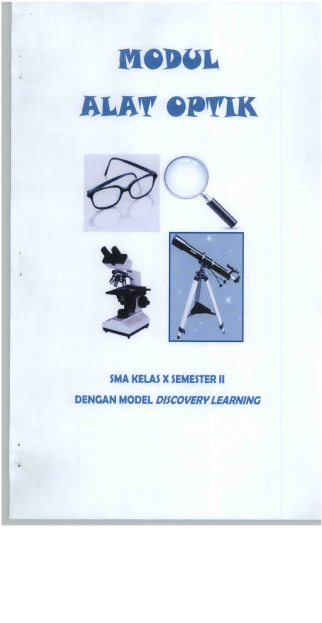 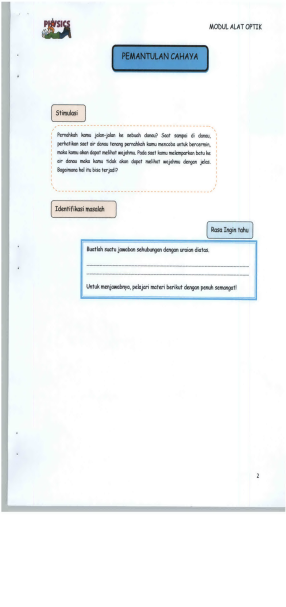 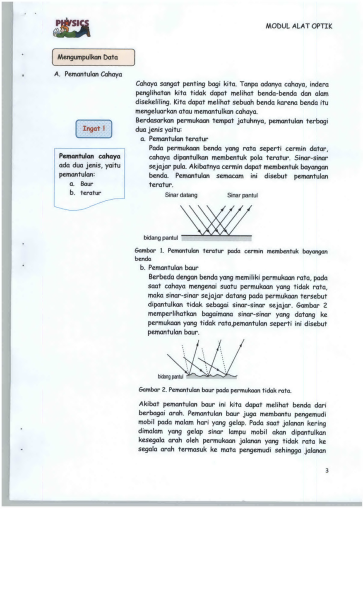 Tahap Develop (Pengembangan)Pada Tahap ini  menghasilkan modul pembelajaran  materi alat-alat optik  berbasis  model discovery learning yang valid, praktis dan efektif sehingga layak digunakan dalam proses pembelajaran. Hasil penilaian validator terhadap lembar validasi, yang terdiri dari 5 orang validator. 4.1 Validasi Instrumen PenelitianAdapun hasil validasi modul dari kelima validator ada pada Tabel 7.Tabel 7. Hasil Penilaian Instrumen Validasi Modul PembelajaranHasil penilaian terhadap intrumen praktikalitas dapat dilihat pada Tabel 8.Tabel 8. Hasil Penilaian Instrumen Praktikalitas Tabel 8  memperlihatkan bahwa instrumen praktikalitas yang terdiri dari lembar keterlaksanaan RPP, angket respon guru dan angket respon siswa telah dinyatakan sangat valid dengan perolehan rata-rata nilai pada masing-masing instrumen yaitu 91,6%, 92%, 87,4%. 4.2 Validasi Modul PembelajaranValidasi modul digunakan untuk mengetahui apakah modul  sudah tepat dan layak dari segi konstruksi, isi, dan bahasa. Hasil validasi yang telah dilakukan oleh 5 orang validator ditunjukkan pada Tabel 9.Tabel 9. Hasil Validasi ModulHasil Uji Coba Modul Praktikalitas Modul PembelajaranData kepraktisan diambil dari hasil observasi terhadap keterlaksanaan RPP serta angket respon guru dan siswa selama mengikuti pembelajaran pada materi alat-alat optik menggunakan model discovery learning.Hasil Observasi Keterlaksanaan RPPData hasil observasi keterlaksanaan RPP diambil dari lembar observasi keterlaksanaan RPP yang diperoleh dari dua orang observer pada setiap kali pertemuan. Analisis data yang diperoleh dari lembar observasi keterlaksanaan RPP . Hasil observasi keterlaksanaan RPP pada ketiga pertemuan dapat dilihat pada Tabel 10.Tabel 10. Hasil Observasi Keterlaksanaan RPPBerdasarkan Tabel 10, dapat dinyatakan bahwa keterlaksanaan RPP untuk setiap kali pertemuan berada pada kategori sangat praktis, baik dari aspek kelayakan isi, konstruksi, bahasa, dan pelaksanaan pembelajaran di kelas. Rata-rata keterlaksanaan RPP adalah 88,95%.Angket Respon GuruAngket respon guru diberikan untuk mengetahui tanggapan guru terhadap modul  pembelajaran yang telah dikembangkan. Angket ini diisi oleh dua orang guru Fisika. Angket yang disusun terdiri dari lembar praktikalitas RPP dan modul.  Hasil lembar praktikalitas terhadap respon guru dapat dilihat pada Tabel 11.Tabel 11. Hasil Analisis Praktikalitas Angket Respon Guru	Tabel 11.  menunjukkan bahwa penilaian guru terhadap modul  pembelajaran pada materi alat-alat optik menggunakan model discovery learning  yang telah dikembangkan memiliki kategori sangat praktis baik itu RPPdan  modul dengan rata-rata nilai 89,5 %.Angket Respon SiswaAngket respon siswa diberikan kepada seluruh siswa kelas penelitian yang bersangkutan untuk mengetahui tingkat kepraktisan modul  yang digunakan. Hasil lembar praktikalitas terhadap respon siswa setelah melakukan pembelajaran menggunakan modul  dapat dilihat pada Tabel 12.Tabel 12. Hasil Analisis Angket Respon Siswa Terhadap Modul (Praktikalitas)Efektivitas Penggunaan Modul PembelajaranData hasil penilaian pengetahuan yang digunakan untuk mendapatkan ketuntasan individual untuk mendapatkan ketuntasan secara  klasikal.Tabel 13. Hasil Penilaian Pengetahuan Siswa Hasil belajar siswa pada kompetensi keterampilan diambil dari kegiatan siswa dalam melakukan kegiatan praktikum. Nilai hasil belajar siswa pada kompetensi keterampilan berkisar antara 72,76 s/d 78,67 . Nilai kompetensi keterampilan pada semua aspek mendapatkan nilai rata-rata 75,3  dengan kategori sangat efektif.  Ini berarti pengembangan modul pembelajaran fisika menggunakan model discovery learning pada materi alat-alat optik dapat meningkatkan hasil belajar siswa pada kompetensi keterampilan. Hasil observasi terhadap aktivitas siswa dalam pembelajaran menggunakan model discovery learning  pada materi alat-alat optic  meningkat dari pertemuan pertama sampai pertemuan keempat  dengan rata-rata nilainya 68,5, 73, 77,7, 79,5 untuk setiap kali pertemuan. Rata-rata secara keseluruhan adalah  74,68 yang berada pada kategori  baik. Ini berarti modul  pembelajaran pada materi alat-alat optik menggunakan model discovery learning dapat mengaktifkan siswa dalam belajar.simpulan dan saran/conclusionSimpulan Berdasarkan  pengembangan dan uji coba yang telah dilakukan terhadap perangkat pembelajaran menggunakan model discovery learning pada materi alat-alat optik, didapat kesimpulan  modul pembelajaran menggunakan model pembelajaran discovery learning valid, praktis dan efektif.5.2 SaranBerdasarkan pengembangan yang telah dilaksanakan penulis menyarankan untuk mendapatkan hasil yang lebih optimal sebaiknya uji coba perangkat dilakukan dibeberapa kelas dan sekolah sehingga dapat diketahui tingkat kepraktisan dan keefektifan yang lebih maksimal dari perangkat pembelajaran yang dikembangkan.Ucapan Terima Kasih/ ACKNOWLEDGEMENTSPenulisan dan penyelesaian  penelitian ini, tidak terlepas dari bantuan dan dorongan dari berbagai pihak. Oleh karena itu, peneliti menyampaikan terima kasih yang tulus kepadaUniversitas Muhammadiyah Tapanuli Selatan yang memberikan bantuan moril dan materil agar suksesnya penelitian ini. Begitu juga kepada Kepala Sekolah SMPIT Bunayya Padangsidimpuan yang memberikan kesempatan untuk melaksanakan penelitian disekolah Dan ucapan terimakasih kepada semua pihak yang tidak bisa disebutkan satu persatu atas partisipasinya agar penelitian ini suksesPenulis/peneliti menyampaikan ucapan terima kasih kepada orang-orang atau lembaga yang berperan dan mendukung selama proses penelitian dan penulisan berlangsung. Daftar Pustaka/ REFERENCESDimyantidan Mudjiono (2013). Belajar & Pembelajaran.Jakarta: Rineka Cipta.Hidayat, K. 2018. “101 Strategi Pembelajaran Aktif”. Yogyakarta :Pustaka Insan MadaniJoice dan Weil. 2009. Models Of Teaching, USA: Pearson EducationJoyce. 1992. Methods Of Teaching. Englewood Cliffs: Prentice-Hall. Inc. Strategi Pembelajaran Inovatif Kontemporer Suatu Tinjauan Konseptual Operasional. Jakarta: Bumi AksaraKementerian Pendidikan dan Kebudayaan. 2013.  Materi Pelatihan Guru Implementasi Kurikulum 2013.  Jakarta: Badan Pengembangan Sumber Daya manusia Pendidikan dan Kebudayaan dan Penjamin Mutu PendidikanMulyasa E. 2013. Pengembangan dan Implementasi Kurikulum 2013. Bandung: PT Remaja Rosdakarya OffsetMulyatiningsih, Endang. 2012. Pengembangan Model Pembelajaran. www.staff.uny.ac.id Nur, Muhammad.2000.Pendekatan Discovery dalam Pembelajaran. Yogyakarta:ParadigmaPeraturan Pemerintah No. 19 Tahun 2005 tentang Standar Nasional Pendidikan. Jakarta: BSNP Peraturan Menteri Pendidikan Dan Kebudayaan Republik Indonesia Nomor 65 Tahun 2013. Tentang Standar proses pendidikan dasar dan menengah8. PROFIL SINGKATNama : Aslamiyah Rambe, Lahir : padangsidimpuan, 10 Desember 1978, Sekolah Dasar di SDN 142436 (1984-1990), Sekolah Menengah Pertama di SMPN 4 Padangsidimpuan (1990-1993), Sekolah Menengah Atas di SMAN 2 Padangsidimpuan (1993-1996), kuliah di Universitas Riau Fakultas MIPA jurusan Fisika (1996-2000), dan kuliah Pasca Sarjana di Universitas negeri Padang Prodi Pendidikan Fisika (2012-2014).Tahun 2001 hingga sekarang aktif sebagai dosen pengajar di lingkungan civitas akademika  prodi pendididkan Fisika FKIP - UM TAPSELNoKriteriaInstrumen1ValidLembar validasi modul2PraktisAngket respon guru terhadap praktikalitas modulAngket respon siswa terhadap praktikalitas modul3EfektifTes essay untuk mengukur kompetensi pengetahuan siswaLembar penilaian untuk mengukur kompetensi keterampilan siswa Lembar penilaian untuk mengukur kompetensi aktivitas siswaSkorKategoriPersentasi Ketercapaian Indikator1Sangat Tidak Setuju (STS)0 – 252Tidak Setuju (TS)26 – 503Setuju (S)51 – 754Sangat Setuju (SS)76 – 100NoInterval	Kategori10 – 20 %Tidak valid221 – 40 %Kurang valid341 – 60 %Cukup valid461 – 80 %Valid581 – 100 %Sangat validSkorKategoriPersentasi Ketercapaian Indikator1Sangat Tidak Setuju (STS)0 – 252Tidak Setuju (TS)26 – 503Setuju (S)51 – 754Sangat Setuju (SS)76 – 100No.IntervalKategori10 – 20 %tidak praktis221 – 40 %kurang praktis341 – 60 %cukup praktis461 – 80 %Praktis 581 – 100 %Sangat praktisKomponen Kurikulum dan Hasil Analisis KurikulumTujuanKurikulum sudah mencerminkan tujuan pendidikan nasional yaitu mengembangkan kemampuan dan membentuk watak serta peradaban bangsa yang bermartabat dalam rangka mencerdaskan kehidupan bangsa, bertujuan untuk berkembangnya potensi peserta didik agar menjadi manusia yang beriman dan bertakwa kepada Tuhan Yang Maha Esa, berakhlak mulia, sehat, berilmu, cakap, kreatif, mandiri, dan menjadi warga negara yang demokratis serta bertanggung jawab”. Ini terlihat dari Kompetensi Inti (KI).Tujuan Institusional telah tercermin dalam Kompetensi Inti (KI) dan Kompetensi Dasar sebagai berikut:Sikap Spiritual tercermin dalam KI 1. dengan KD 1.1; Sikap Sosial tercermin pada KI 2. dengan KD 2.1; Pengetahuan tercermin pada KI 3. dengan KD 3.9; Keterampilan tercermin pada KI 4. Dengan KD 4.7.Kompetensi Inti (KI) yang sesuai dengan alat optik adalah:Menghayati dan mengamalkan ajaran agama yang dianutnyaMenghayati dan mengamalkan perilaku jujur, disiplin, tanggungjawab, peduli (gotong royong, kerjasama, toleran, damai), santun, responsif dan pro-aktif dan menunjukkan sikap sebagai bagian dari solusi atas berbagai permasalahan dalam berinteraksi secara efektif dengan lingkungan sosial dan alam serta dalam menempatkan diri sebagai cerminan bangsa dalam pergaulan dunia.Memahami, menerapkan, menganalisis pengetahuan faktual, konseptual, prosedural berdasarkan rasa ingintahunya tentang ilmu pengetahuan, teknologi, seni, budaya, dan humaniora dengan wawasan kemanusiaan, kebangsaan, kenegaraan, dan peradaban terkait penyebab fenomena dan kejadian, serta menerapkan pengetahuan prosedural pada bidang kajian yang spesifik sesuai dengan bakat dan minatnya untuk memecahkan masalahMengolah, menalar, dan menyaji dalam ranah konkret dan ranah abstrak  terkait dengan pengembangan dari yang dipelajarinya di sekolah secara mandiri, dan mampu menggunakan metoda sesuai kaidah keilmuanKompetensi Dasar (KD): Menyadari kebesaran Tuhan yang menciptakan dan mengatur alam jagad raya  melalui pengamatan fenomena alam fisis dan pengukurannya Menunjukkan perilaku ilmiah (memiliki rasa ingin tahu; objektif; jujur; teliti; cermat; tekun; hati-hati; bertanggung jawab; terbuka; kritis;  kreatif; inovatif dan peduli lingkungan) dalam aktivitas sehari-hari sebagai wujud implementasi sikap dalam melakukan percobaan, melaporkan, dan berdiskusi.Menganalisis cara kerja alat optik menggunakan sifat pencerminan dan pembiasan cahaya oleh cermin dan lensaMenyajikan ide/rancangan sebuah alat optik dengan menerapkan prinsip pemantulan dan pembiasan pada cermin dan lensaKomponen IsiMateri fisika kelas X Peminatan Matematika dan sains terdiri dari pemantulan, pembiasan, dan alat optik dengan alokasi waktu 12 JP.Materi alat optik tidak memilki materi prasyarat sehingga dapat langsung diterapkan di SMA kelas X semester 2.Komponen metodeModel : discovery learningPembelajaran bersifat student centeredKomponen EvaluasiAlat evaluasi pengetahuan Instrumen tes tulis berupa soal objektif.  Alat evaluasi sikap  Lembar ObservasiAlat evaluasi keterampilanLembar observasiInstrumenPenilaian (%)Penilaian (%)Penilaian (%)Penilaian (%)Penilaian (%)Rerata(%)InstrumenValidatorValidatorValidatorValidatorValidatorRerata(%)InstrumenHMSYATDEEVRerata(%)Modul 87,585.810091.691.693.3InstrumenPenilaian (%)Penilaian (%)Penilaian (%)Penilaian (%)Penilaian (%)Rerata (%)InstrumenValidator Validator Validator Validator Validator Rerata (%)Keterlaksanaan RPP83,395,810091,691,692,4Praktikalitas Perangkat Pembelajaran (Angket Respon Guru)859590959592Praktikalitas modul  Angket Respon Siswa)87,57591,691,691,687,4NoValidatorPenilaian (%)Kategori1HM78,5Valid2SY94Sangat Valid3AT91Sangat Valid4DE88Sangat Valid5EV86,9Sangat ValidRata-RataRata-Rata87,6Sangat ValidNNoPertemuan ke-Pertemuan ke-% Rata-rata Penilaian Observer% Rata-rata Penilaian ObserverRerata (%)KategoriNNoPertemuan ke-Pertemuan ke-DEEVRerata (%)Kategori1PertamaPertama85,788,186,9Sangat Praktis2KeduaKedua89,490,489,9Sangat Praktis3KetigaKetiga90,491,691Sangat Praktis4Keempat 90,490,491,691Sangat PraktisRata-RataRata-RataRata-RataRata-RataRata-Rata88,95Sangat PraktisNoAngket Respon GuruRata-Rata Penilaian ObserverRata-Rata Penilaian ObserverRata-Rata (%)KategoriNoAngket Respon GuruDEEVRata-Rata (%)Kategori1RPP91,691,691,6Sangat praktis2Modul89,285,787,4Sangat praktisRata-RataRata-RataRata-RataRata-Rata89,5Sangat praktisNoPertanyaan
ke-Rata-RataNilai (%)KategoriNoPertanyaan
ke-SkorKategoriModul Modul Modul Modul Modul 110.91  91.00 Sangat  Praktis220.88  88.00 Sangat Praktis330.85  85.00 Sangat Praktis440.84  84.00 Sangat Praktis550.85  85.00 Sangat Praktis660.88  88.00 Sangat Praktis770.85  85.00 Sangat Praktis880.88  88.00 Sangat Praktis990.86  86.00 Sangat PraktisRata-RataRata-Rata0.8787.00 Sangat PraktisPertemuan ke-Nilai Rata-RataPredikatSiswa Tuntas (orang)Siswa Tidak Tuntas (orang)Ketuntasan (%)I70B28682,35II72B29585,29III73B31391,17IV76B+340100Rata-Rata73B340100